УТВЕРЖДЕНОПостановлением  Совета Ибресинской районной организации Профсоюзаработников народного образования инауки РФ от 19 февраля  2019 г. № 13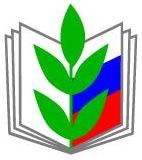 Открытый (публичный) отчет Ибресинской районной организации профсоюза работников народного образования и науки РФ за 2018 год.Уважаемые коллеги, члены Профсоюза!Предлагаем вашему вниманию Открытый (публичный) отчет постоянно действующего выборного коллегиального руководящего органа (Совета) Ибресинской районной организации Профсоюза работников народного образования и науки РФ по основным направлениям   деятельности за 2018 год. Отчет составлен в целях реализации постановления Исполкома Профсоюза от 22 сентября 2015 г. № 2-5 и Устава Профсоюза (ст.14, п. 5. 9.), предусматривающих ежегодный отчёт выборного профсоюзного органа, и направлен на обеспечение прозрачности деятельности профсоюзной организации и повышение ее эффективности.Ибресинская  районная  организация Профсоюза в 2018 году строила свою работу на основе Устава Профсоюза и  решений VII Съезда Профсоюза. Отчет утвержден на заседании Совета Ибресинской районной организации Профсоюза  19 февраля 2019 года.Ибресинская районная организация профсоюза работников народного образования и науки РФ на 1 января 2018 года объединяет 22 первичные организации, из которых 13 работают в общеобразовательных школах, 6 — в дошкольных организациях, 2 — в организациях дополнительного образования, 1  — в отделе образования. За  2018 год принято в Профсоюз  27  человек (в 2016 году  -  27, 2017 – 28 человек). На сегодняшний день 100%-ное профсоюзное членство составляет в МБОУ «Хормалинская СОШ», «Малокармалинская СОШ» и МБДОУ «Хормалинский детский садик «Весна». Эффективную работу по мотивации  профсоюзного членства ведут первичные профсоюзные организации МБОУ «Ибресинская СОШ №2», «Новочурашевская СОШ», «Большеабакасинская ООШ», «Климовская СОШ», «Буинская СОШ»,  «Чуваштимяшская СОШ», МБДОУ «Айбечский детский сад «Аистенок», «Ибресинский детский сад «Солнышко».  В истекшем году по плану работы районного Совета проведено два заседания Совета Профсоюза. На заседаниях рассмотрены такие вопросы, как организационно-финансовое укрепление первичных профсоюзных организаций, проведение Года охраны труда в Профсоюзе, оздоровление членов Профсоюза, информационное обеспечение членов Профсоюза, проведен анализ работы по состоянию профсоюзного членства в организациях. Председатели первичных профсоюзных организаций ознакомлены с новыми нормативными правовыми актами, принятыми в сфере образования, с решениями вышестоящих профсоюзных органов. Также с председателями рассмотрены вопросы делопроизводства в Профсоюзе и ведения бухгалтерского учета.В 2018 году проведены заседания Президиума районного совета Профсоюза, на которых обсуждены различные вопросы организационно-уставной деятельности организаций: об утверждении годового статистического отчета 1-СП, об итогах правозащитной работы районной организации  Профсоюза, об итогах работы районной организации Профсоюза по защите прав членов Профсоюза  на здоровые и безопасные условия труда, об утверждении реестра первичных профсоюзных организаций, входящих в Ибресинскую районную организацию профсоюза работников народного образования и науки РФ, о проведении «Года охраны труда в Профсоюзе», об утверждении номенклатуры дел районной организации Профсоюза, анализ сверок по удержанию и перечислению профсоюзных взносов, об итогах ревизии финансово-хозяйственной деятельности районной  организации Профсоюза.Ведется работа с молодыми кадрами, взаимодействие осуществляется с Советом молодых педагогов района, в котором состоит 12 молодых людей в возрасте до 35 лет.  Утвержден план работы. В отчетном году проходили заседания, на которых обсуждались различные вопросы совместной работы. Проводятся заседания Совета молодых педагогов, на которых рассматриваются вопросы правового просвещения, проводятся мастер-классы, творческие мастерские, осуществляется знакомство с достижениями молодых педагогов.Молодые педагоги принимали участие в первом и втором Республиканском образовательном форуме молодых педагогов «Время молодых», организаторами которого являются Чувашская республиканская организация Профсоюза образования и Министерство образования и молодежной политики Чувашской республики.  7 февраля 2018 года делегация Совета молодых педагогов Ибресинского района приняла участие во встрече с молодыми преподавателями города Канаш,  Канашского и Ибресинского районов.  При поддержке профсоюзной организации на базе МБОУ «Средняя общеобразовательная школа № 6» г. Канаш  прошел круглый стол с участием молодых педагогов на тему «Возможности для самореализации» и соревнования по волейболу.4 октября 2018 года председатель Совета молодых педагогов Алексей Ефимов,  директор МБОУ «Ибресинская СОШ №2», участвовал во встрече с депутатом Государственной Думы Российской Федерации Аленой Аршиновой, которая проходила в г. Чебоксары. Победитель Всероссийского заочного конкурса сочинений  обучающихся в общеобразовательных организациях 5-10 классов муниципальных общеобразовательных организаций «Учитель – профессия дальнего действия, Главная на Земле!»  Носкова Анастасия Димитриевна, ученица МБОУ «Хормалинская СОШ» в июне 2018 года побывала во Всероссийском детском центре «Смена» в п. Сукко Анапского района Краснодарского края.	На территории Ибресинского района действует Территориальное отраслевое соглашение по решению социально-экономических проблем и обеспечению правовых гарантий работников образования Ибресинского района Чувашской Республики, заключенное Ибресинской районной организацией Профсоюза работников народного образования и науки Российской Федерации и отделом образования администрации Ибресинского района Чувашской Республики на 3 года, и  подписанное 25.04.2016 года.В настоящее время коллективные договоры заключены в каждом образовательном учреждении. Все коллективные договоры прошли уведомительную регистрацию в органе местного самоуправления. Удельный вес заключенных коллективных договоров на 31.12.2018 г. составил 100%.Приоритетной задачей Общероссийского Профсоюза образования продолжает оставаться проведение мониторинга динамики средней заработной платы педагогических работников. Случаев несвоевременной выплаты заработной платы, задолженностей по заработной плате за отчетный период не зафиксировано.	Члены Профсоюза активно принимали участие в муниципальных и региональных этапах конкурсов: «Учитель года», «Воспитатель года», «Лучший психолог», «Лучший социальный педагог». Профсоюз образования оказывал содействие при проведении конкурсов педагогического мастерства, а также финансовую помощь при организации и проведении районных этапов конкурсов.Стимулирующие выплаты производились на основании положений ораспределении стимулирующей части фонда оплаты труда образовательных организаций, разработанных по согласованию с профсоюзным комитетом.Районный Совет профсоюзной организации считает правозащитную работу одним из приоритетных направлений в своей работе, осуществляя её в соответствии с планом работы. Основное место при этом отводится контролю за соблюдением работодателями  трудового законодательства в части соблюдения законных прав и гарантий работников.В правозащитной работе используются различные формы:- проверки по соблюдению трудового законодательства в образовательных учреждениях;- проведение консультаций для членов профсоюза с выездом в первичные профорганизации;- личный прием членов Профсоюза.        Особое внимание уделяется вопросам оплаты труда, режиму рабочего времени, времени отдыха, выполнению условий трудовых договоров, выполнению условий коллективного договора в части выплат, гарантий и компенсаций.С 25 апреля по 25 мая 2018 года проводилась республиканская тематическая проверка по теме «Соблюдение прав женщин, работающих в сельской местности, на сокращенное рабочее время», в которой приняли участие 4 образовательных учреждения района.	В ноябре подведены итоги республиканской тематической проверки по теме «Соответствие содержания коллективных договоров образовательных организаций требованиям трудового законодательства».  Выборочно проверены коллективные договора  МБОУ «Айбечская СОШ»,     «Березовская ООШ»,  «Ибресинская СОШ № 2», «Малокармалинская СОШ»,  «Хормалинская СОШ», МБДОУ «Айбечский детский сад «Аистенок»,  «Ибресинский детский сад «Березка». Итоги проверки отражены в справке, нарушения устранены.14 июня 2018 г. главным правовым инспектором труда Чувашской республиканской организации Профсоюза работников народного образования и науки Российской Федерации Людмилой Шушпановой проведена комплексная проверка соблюдения трудового законодательства в образовательных учреждениях Ибресинского района. В ходе проверки в МБДОУ «Айбечский детский сад «Аистенок» и МБОУ «Андреевская ООШ» изучены локальные нормативные правовые акты, коллективный и трудовые договоры, личные дела с личными карточками формы Т-2,  графики отпусков,  расчетные и лицевые счета по оплате труда, трудовые книжки работников, приказы по личному составу, табели учета рабочего времени. Замечания устранены. Руководителям этих образовательных учреждений оказана методическая помощь.2018 год в Профсоюзе объявлен Годом охраны труда. Ибресинская РОП свою деятельность по охране труда проводила по плану, утвержденному на Президиуме Совета районной организации. Целью работы Совета в отчетном году были контроль и оказание помощи ОУ по выполнению требований законодательства и обеспечению прав работников образования на здоровые и безопасные условия труда.  В районе проводится целенаправленная работа по СОУТ, так, в прошлом году на  спецоценку условий труда  было направлено около 100 тыс. руб., на проведение медосмотров 899 тыс. руб. Несчастных случаев на производстве среди работников образовательных организаций не было. Осуществлялся общественный контроль  за организацией обеспечения  по установленным нормам спецодеждой, спецобувью и другими СИЗ, медицинских осмотров различных категорий работников образования. В ОУ рассматривались вопросы выполнения соглашения по охране труда.В районной организации Профсоюза 1 внештатный технический инспектор труда, 22 уполномоченных лица по охране труда.  	C  30 марта по 30 апреля 2018 года в ОУ был проведен месячник по охране труда, цель которого - привлечение внимания работодателей и работников к вопросам охраны труда,  профилактика производственного травматизма и профессиональной заболеваемости, пропаганда  положительного опыта по улучшению условий и охраны труда в организациях.  	В  Год охраны труда в Профсоюзе  и в соответствии с планом работы Центрального Совета Профсоюза от 7 декабря 2017 г. № 4-3 «О состоянии условий и охраны труда в образовательных организациях»,   в рамках  Общепрофсоюзной тематической проверки по обеспечению безопасности при эксплуатации зданий и сооружений образовательных организаций со 2 по 3 октября 2018 года в МБДОУ «Ибресинский детский сад «Солнышко», «Ибресинский детский сад «Рябинка» и МБОУ «Ибресинская СОШ   №2»,  здания которых имеют износ 50  и более процентов, проведена   тематическая проверка по данной теме.В проверке приняли участие председатель Ибресинской   районной профсоюзной организации Наталия Гаврилова, внештатный инспектор по   охране труда - методист отдела образования Фаина Никифорова, руководители   образовательных организаций, завхозы и члены комиссий по охране труда.Проверка предусматривала визуальный осмотр зданий и сооружений  (стен, потолков, окон, дверей, лестниц, кровли и т.д.) на предмет нарушения требований безопасности и наличия  повреждений с фиксацией имеющихся нарушений и отклонений на фото, изучение технического паспорта здания и соответствующей документации. По итогам проверки оформлены   протоколы обследования объектов образования.	В период с 12 марта по 15 августа 2018 года  проводился районный                                                      смотр-конкурс  «Лучший уголок по охране труда первичной организации Профсоюза». По итогам конкурса 1 место присуждено первичной профсоюзной организации Хормалинской школы (председатель Наталия Маркова), 2 место – первичной профсоюзной организации Новочурашевской школы (председатель Светлана Иванова), 3 место – первичной профсоюзной организации Ибресинского детского сада «Солнышко» (председатель Надежда Васильева).21 апреля 2018 года на заседании Совета принято положения об оказании материальной помощи и о премировании членов Профсоюза.Все заявления членов Профсоюза на оказание материальной помощи удовлетворены. В 2018 году льготные путевки на санаторно-курортное лечение получили 2 человека, члены профсоюза выбирали санатории «Волга» и «Волжанка».Информационная работа в районной организации Профсоюза является одним из приоритетных направлений в деятельности организации. У районной организации имеется баннер на сайте отдела образования. В течение истекшего периода данный ресурс систематически пополнялся, наши статьи и заметки  публиковались и на сайте рескома профсоюза. Организована  подписка на печатные профсоюзные издания  «Время» (11 экз.), «Мой Профсоюз» (1 экз.). Многие профсоюзные организации создали свои странички на сайтах учреждений. Таким образом, почти все профсоюзные организации системы образования района имеют профсоюзные странички. Однако необходимо усилить работу по пополнению информацией этих страничек.ППО МБОУ «Хормалинская СОШ»  в 2018 году приняла участие в республиканском конкурсе «Лучший Интернет-ресурс профсоюзной организации». Одной из инновационных форм деятельности профсоюзной организации является работа КПК «Учительский». В отчетный период можно отметить, что развитие инновационных форм деятельности в организации оказалось оправданным, а дальнейшее развитие финансовой поддержки членов Профсоюза – важным направлением в деятельности.  По  итогам 2018 года услугами кооператива воспользовались 23 члена Профсоюза. Получили займы на общую сумму около 800 тыс. рублей (в 2017 году – 27 человек на сумму 1 млн 207 тыс. руб.,  в 2016 году - 39 человек на сумму  1 млн 306 тыс. 500 рублей,  в 2015 году – 14 человек на сумму 563 тыс. руб.),  а также в КПК члены Профсоюза сберегают деньги.В основном члены Профсоюза получают  займы на: 1)  лечение и оздоровление; 2)  обучение детей; 3)  потребительские нужды.Большинство пайщиков, расплатившись с первым займом,  обращаются повторно. Это говорит о том, что они доверяют кооперативу и видят преимущества нашего кооператива.Стало доброй традицией проведение районного спортивного праздника среди работников образования Ибресинского района. Так, 22 марта 2018 года на базе АУ ДОД «ДЮСШ – ФОК «Патвар» состоялись очередные районные спортивные соревнования среди работников образования. В соревнованиях приняли участие 15 команд образовательных учреждений района.  По итогам соревнований места распределились следующим образом:        Дартс:1 место  - коллектив МБДОУ «Хормалинский детский сад «Весна»;2 место – коллектив МБОУ «Липовская ООШ»;3 место – коллектив МБОУ «Новочурашевская СОШ».         Веселые старты:1 место - коллектив МБОУ «Новочурашевская СОШ»;2 место – коллектив МБОУ «Большеабакасинская ООШ»;3 место - коллектив МБОУ «Хормалинскаяй СОШ».В общекомандном зачете среди общеобразовательных учреждений по итогам спортивного соревнования: 1 место занял коллектив МБОУ «Новочурашевская СОШ», 2 место - коллектив МБОУ «Липовская ООШ», 3 место - коллектив МБОУ «Хормалинская СОШ». В общекомандном зачете среди дошкольных общеобразовательных учреждений по итогам спортивного соревнования заняли: 1 место - коллектив МБДОУ «Хормалинский детский сад «Весна», 2 место - коллектив МБДОУ «Айбечский детский сад «Аистенок», 3 место - коллектив МБДОУ «Ибресинский детский садик «Солнышко».  30 марта команда пловцов Ибресинской РОП приняла участие в республиканских соревнованиях по плаванию среди педагогических работников – членов Профсоюза образования, которое проходило в бассейне ФОК Чувашского государственного педагогического университета им. И.Я. Яковлева.          Также члены профсоюза - педагоги района 26 июня 2018 года на стадионе «Химик» п. Вурнары достойно выступили на соревнованиях по легкой атлетике - третьего этапа IV Спартакиады работников образования Чувашской Республики. 									Делегация Ибресинского района второй раз, 28 сентября 2018 года, приняла участие на Слете председателей первичных профсоюзных организаций в городе Чебоксары, где председатель  первичной  профсоюзной организации МБОУ  «Малокармалинская СОШ»  Протасова Тамара Анатольевна была награждена Почетной грамотой Союза «Чувашское республиканское объединение организаций профсоюзов «Чувашрессовпроф».Задачи, поставленные перед районной организацией в 2018 году, в целом выполнены. Важнейшими задачами развития районной организации Профсоюза на 2019 год являются: - введение электронных профсоюзных билетов;- сохранение единства организации как одного из гарантов социально-экономической стабильности;- своевременное и качественное информирование работников о деятельности профсоюзной организации;- повышение мотивации профсоюзного членства и охвата работников системы образования района профсоюзным членством;- усиление работы с молодыми педагогическими кадрами района;- повышение уровня правовых знаний и рост профессионализма профсоюзного актива;- усиление работы по обобщению и распространению опыта работы первичных профсоюзных организаций; - успешное проведение Года 100-летия Студенческого профсоюзного движения.Председатель Ибресинской районной организации профсоюза  Наталья Гаврилова